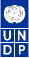 ONE PAGE  REPORT SUMMARY 	Date: ONE PAGE  REPORT SUMMARY 	Date: ONE PAGE  REPORT SUMMARY 	Date: ONE PAGE  REPORT SUMMARY 	Date: Name: Clea Paz-RiveraGroup/Unit: Energy and EnvironmentGroup/Unit: Energy and EnvironmentTel No.: +41 229178558Tel No.: +41 229178558Travel Authorization #:      Approved Mission Itinerary: Geneva-Durban-GenevaApproved Mission Itinerary: Geneva-Durban-GenevaApproved Mission Itinerary: Geneva-Durban-GenevaList of Annexes: Links provided inside the documentList of Annexes: Links provided inside the documentList of Annexes: Links provided inside the documentFrom:	November 28 	To:  December 10  	Date:  December 16  	Key Counterpart(s) in each location: UN-REDD teamFrom:	November 28 	To:  December 10  	Date:  December 16  	Key Counterpart(s) in each location: UN-REDD teamFrom:	November 28 	To:  December 10  	Date:  December 16  	Key Counterpart(s) in each location: UN-REDD teamFrom:	November 28 	To:  December 10  	Date:  December 16  	Key Counterpart(s) in each location: UN-REDD teamFrom:	November 28 	To:  December 10  	Date:  December 16  	Key Counterpart(s) in each location: UN-REDD teamFrom:	November 28 	To:  December 10  	Date:  December 16  	Key Counterpart(s) in each location: UN-REDD teamPurpose/Objective of Mission: Participated from the UNFCCC meetings in Durban (SBSTA 35, COP 17/CMP7) following the REDD+ negotiations and supporting UN-REDD side events.Purpose/Objective of Mission: Participated from the UNFCCC meetings in Durban (SBSTA 35, COP 17/CMP7) following the REDD+ negotiations and supporting UN-REDD side events.Purpose/Objective of Mission: Participated from the UNFCCC meetings in Durban (SBSTA 35, COP 17/CMP7) following the REDD+ negotiations and supporting UN-REDD side events.Purpose/Objective of Mission: Participated from the UNFCCC meetings in Durban (SBSTA 35, COP 17/CMP7) following the REDD+ negotiations and supporting UN-REDD side events.Purpose/Objective of Mission: Participated from the UNFCCC meetings in Durban (SBSTA 35, COP 17/CMP7) following the REDD+ negotiations and supporting UN-REDD side events.Purpose/Objective of Mission: Participated from the UNFCCC meetings in Durban (SBSTA 35, COP 17/CMP7) following the REDD+ negotiations and supporting UN-REDD side events.Brief Summary of Mission Findings: During the mission I carried out the following activities.Followed the REDD+ negotiations under SBSTA and LCA:Detailed notes covering the meetings were posted are were available for the UN-REDD team at: http://www.unredd.net/index.php?option=com_docman&task=cat_view&gid=1332&Itemid=53In Durban, the negotiations produced important results for REDD+, an analysis of the agreements will be provided in a separate document that will be posted in the same link above. In summary, the negotiations agreed on 4 items of critical importance for REDD+: Under SBSTA parties agreed on initial guidance for systems for providing information on how safeguards are addressed and respected and modalities relating to forest reference emissions levels and forest reference levels (RELs and RLs). Principles of the safeguard information system: Transparency, flexibility, country-driven, building upon existing systems, and consistent with past COP decisions); and reporting modalities: reported through national communications. Definition, reporting modalities, and scope (step-wise approach) of RELs and RLs. These agreements were adopted as COP decision, available at: http://unfccc.int/files/meetings/durban_nov_2011/decisions/application/pdf/cop17_safeguards.pdfFinancing for result-based actions of REDD+ was also agreed under the LCA, and includes the consideration of multiple sources of finance, including markets, and the adherence to safeguards and linkages to past decisions http://unfccc.int/files/meetings/durban_nov_2011/decisions/application/pdf/cop17_lcaoutcome.pdfAnd, reporting rules for LULUCF under KP, with future implications for REDD+ : http://unfccc.int/files/meetings/durban_nov_2011/decisions/application/pdf/awgkp_lulucf.pdf2.  Participated from the daily UNDP delegation meetings, and provided the summary analysis for the REDD+ negotiations3. Participated for the UN-REDD daily  meetings including the CG meeting on December 4. Supported/Participated on several side-events, including:UN-REDD CEB side event, 30 November, 2011, ‘Making Progress with REDD+: Applying Lessons Learned to Enhance Success’: The side event, which was attended by more than 120 participants from 40 countries and various governmental and non-governmental organizations, focused on lessons learned from REDD+ readiness activities among UN-REDD partner countries in Africa, Asia-Pacific and Latin America and the Caribbean.  Two new UN-REDD Programme publication series were also launched at the side event – the first of the Lessons Learned series focusing on REDD+ lessons among partner countries in Asia-Pacific, as well as the first UN-REDD Programme Policy Brief on REDD+ and the Green Economy.‘Addressing REDD+ safeguards: experiences using REDD+ SES and other mechanisms’, organized by the Ministry of Environment, Ecuador, and Conservation International (CI). In this event I was part of the panel, and delivered a statement on behalf of UN-REDD, explaining the objective of a series of UN-REDD tools related to REDD+ safeguards that: guide the implementation of the Programme; ensure negative impacts are addressed and managed; and reflect a human-right-based approach. I reviewed early lessons, benefits, and cross-cutting changes, highlighting the importance of including stakeholders from the design phase of any tool related to safeguards.High-level event: Advancing Public-Private Partnerships for REDD+ and Green Growth. Organized by Avoided Deforestation Partners, and supported by UNDP. In this event I supported on identifying and escorting VIP guests, and briefing UNDP’s Administrator, who was participating from one of the panels, on the status of the REDD+ negotiations before the side-event.Met with several partner country delegations including: Minister of Paraguay: Discussed and agreed on Policy Board dates, venue, and logistical coordination. Outcomes of the meeting were communicated by the head of the Secretariat to the CG.Ecuador: Preparation for the side-event on REDD+ safeguardsPakistan: Inquires about support from the Programme. I explained that at the moment, the Programme cannot offer support for a National Programme in Pakistan, but that there are other ways to collaborate. He expressed interest on learning more on the web-based monitoring system for DRC and other countries.Brief Summary of Mission Findings: During the mission I carried out the following activities.Followed the REDD+ negotiations under SBSTA and LCA:Detailed notes covering the meetings were posted are were available for the UN-REDD team at: http://www.unredd.net/index.php?option=com_docman&task=cat_view&gid=1332&Itemid=53In Durban, the negotiations produced important results for REDD+, an analysis of the agreements will be provided in a separate document that will be posted in the same link above. In summary, the negotiations agreed on 4 items of critical importance for REDD+: Under SBSTA parties agreed on initial guidance for systems for providing information on how safeguards are addressed and respected and modalities relating to forest reference emissions levels and forest reference levels (RELs and RLs). Principles of the safeguard information system: Transparency, flexibility, country-driven, building upon existing systems, and consistent with past COP decisions); and reporting modalities: reported through national communications. Definition, reporting modalities, and scope (step-wise approach) of RELs and RLs. These agreements were adopted as COP decision, available at: http://unfccc.int/files/meetings/durban_nov_2011/decisions/application/pdf/cop17_safeguards.pdfFinancing for result-based actions of REDD+ was also agreed under the LCA, and includes the consideration of multiple sources of finance, including markets, and the adherence to safeguards and linkages to past decisions http://unfccc.int/files/meetings/durban_nov_2011/decisions/application/pdf/cop17_lcaoutcome.pdfAnd, reporting rules for LULUCF under KP, with future implications for REDD+ : http://unfccc.int/files/meetings/durban_nov_2011/decisions/application/pdf/awgkp_lulucf.pdf2.  Participated from the daily UNDP delegation meetings, and provided the summary analysis for the REDD+ negotiations3. Participated for the UN-REDD daily  meetings including the CG meeting on December 4. Supported/Participated on several side-events, including:UN-REDD CEB side event, 30 November, 2011, ‘Making Progress with REDD+: Applying Lessons Learned to Enhance Success’: The side event, which was attended by more than 120 participants from 40 countries and various governmental and non-governmental organizations, focused on lessons learned from REDD+ readiness activities among UN-REDD partner countries in Africa, Asia-Pacific and Latin America and the Caribbean.  Two new UN-REDD Programme publication series were also launched at the side event – the first of the Lessons Learned series focusing on REDD+ lessons among partner countries in Asia-Pacific, as well as the first UN-REDD Programme Policy Brief on REDD+ and the Green Economy.‘Addressing REDD+ safeguards: experiences using REDD+ SES and other mechanisms’, organized by the Ministry of Environment, Ecuador, and Conservation International (CI). In this event I was part of the panel, and delivered a statement on behalf of UN-REDD, explaining the objective of a series of UN-REDD tools related to REDD+ safeguards that: guide the implementation of the Programme; ensure negative impacts are addressed and managed; and reflect a human-right-based approach. I reviewed early lessons, benefits, and cross-cutting changes, highlighting the importance of including stakeholders from the design phase of any tool related to safeguards.High-level event: Advancing Public-Private Partnerships for REDD+ and Green Growth. Organized by Avoided Deforestation Partners, and supported by UNDP. In this event I supported on identifying and escorting VIP guests, and briefing UNDP’s Administrator, who was participating from one of the panels, on the status of the REDD+ negotiations before the side-event.Met with several partner country delegations including: Minister of Paraguay: Discussed and agreed on Policy Board dates, venue, and logistical coordination. Outcomes of the meeting were communicated by the head of the Secretariat to the CG.Ecuador: Preparation for the side-event on REDD+ safeguardsPakistan: Inquires about support from the Programme. I explained that at the moment, the Programme cannot offer support for a National Programme in Pakistan, but that there are other ways to collaborate. He expressed interest on learning more on the web-based monitoring system for DRC and other countries.Brief Summary of Mission Findings: During the mission I carried out the following activities.Followed the REDD+ negotiations under SBSTA and LCA:Detailed notes covering the meetings were posted are were available for the UN-REDD team at: http://www.unredd.net/index.php?option=com_docman&task=cat_view&gid=1332&Itemid=53In Durban, the negotiations produced important results for REDD+, an analysis of the agreements will be provided in a separate document that will be posted in the same link above. In summary, the negotiations agreed on 4 items of critical importance for REDD+: Under SBSTA parties agreed on initial guidance for systems for providing information on how safeguards are addressed and respected and modalities relating to forest reference emissions levels and forest reference levels (RELs and RLs). Principles of the safeguard information system: Transparency, flexibility, country-driven, building upon existing systems, and consistent with past COP decisions); and reporting modalities: reported through national communications. Definition, reporting modalities, and scope (step-wise approach) of RELs and RLs. These agreements were adopted as COP decision, available at: http://unfccc.int/files/meetings/durban_nov_2011/decisions/application/pdf/cop17_safeguards.pdfFinancing for result-based actions of REDD+ was also agreed under the LCA, and includes the consideration of multiple sources of finance, including markets, and the adherence to safeguards and linkages to past decisions http://unfccc.int/files/meetings/durban_nov_2011/decisions/application/pdf/cop17_lcaoutcome.pdfAnd, reporting rules for LULUCF under KP, with future implications for REDD+ : http://unfccc.int/files/meetings/durban_nov_2011/decisions/application/pdf/awgkp_lulucf.pdf2.  Participated from the daily UNDP delegation meetings, and provided the summary analysis for the REDD+ negotiations3. Participated for the UN-REDD daily  meetings including the CG meeting on December 4. Supported/Participated on several side-events, including:UN-REDD CEB side event, 30 November, 2011, ‘Making Progress with REDD+: Applying Lessons Learned to Enhance Success’: The side event, which was attended by more than 120 participants from 40 countries and various governmental and non-governmental organizations, focused on lessons learned from REDD+ readiness activities among UN-REDD partner countries in Africa, Asia-Pacific and Latin America and the Caribbean.  Two new UN-REDD Programme publication series were also launched at the side event – the first of the Lessons Learned series focusing on REDD+ lessons among partner countries in Asia-Pacific, as well as the first UN-REDD Programme Policy Brief on REDD+ and the Green Economy.‘Addressing REDD+ safeguards: experiences using REDD+ SES and other mechanisms’, organized by the Ministry of Environment, Ecuador, and Conservation International (CI). In this event I was part of the panel, and delivered a statement on behalf of UN-REDD, explaining the objective of a series of UN-REDD tools related to REDD+ safeguards that: guide the implementation of the Programme; ensure negative impacts are addressed and managed; and reflect a human-right-based approach. I reviewed early lessons, benefits, and cross-cutting changes, highlighting the importance of including stakeholders from the design phase of any tool related to safeguards.High-level event: Advancing Public-Private Partnerships for REDD+ and Green Growth. Organized by Avoided Deforestation Partners, and supported by UNDP. In this event I supported on identifying and escorting VIP guests, and briefing UNDP’s Administrator, who was participating from one of the panels, on the status of the REDD+ negotiations before the side-event.Met with several partner country delegations including: Minister of Paraguay: Discussed and agreed on Policy Board dates, venue, and logistical coordination. Outcomes of the meeting were communicated by the head of the Secretariat to the CG.Ecuador: Preparation for the side-event on REDD+ safeguardsPakistan: Inquires about support from the Programme. I explained that at the moment, the Programme cannot offer support for a National Programme in Pakistan, but that there are other ways to collaborate. He expressed interest on learning more on the web-based monitoring system for DRC and other countries.Brief Summary of Mission Findings: During the mission I carried out the following activities.Followed the REDD+ negotiations under SBSTA and LCA:Detailed notes covering the meetings were posted are were available for the UN-REDD team at: http://www.unredd.net/index.php?option=com_docman&task=cat_view&gid=1332&Itemid=53In Durban, the negotiations produced important results for REDD+, an analysis of the agreements will be provided in a separate document that will be posted in the same link above. In summary, the negotiations agreed on 4 items of critical importance for REDD+: Under SBSTA parties agreed on initial guidance for systems for providing information on how safeguards are addressed and respected and modalities relating to forest reference emissions levels and forest reference levels (RELs and RLs). Principles of the safeguard information system: Transparency, flexibility, country-driven, building upon existing systems, and consistent with past COP decisions); and reporting modalities: reported through national communications. Definition, reporting modalities, and scope (step-wise approach) of RELs and RLs. These agreements were adopted as COP decision, available at: http://unfccc.int/files/meetings/durban_nov_2011/decisions/application/pdf/cop17_safeguards.pdfFinancing for result-based actions of REDD+ was also agreed under the LCA, and includes the consideration of multiple sources of finance, including markets, and the adherence to safeguards and linkages to past decisions http://unfccc.int/files/meetings/durban_nov_2011/decisions/application/pdf/cop17_lcaoutcome.pdfAnd, reporting rules for LULUCF under KP, with future implications for REDD+ : http://unfccc.int/files/meetings/durban_nov_2011/decisions/application/pdf/awgkp_lulucf.pdf2.  Participated from the daily UNDP delegation meetings, and provided the summary analysis for the REDD+ negotiations3. Participated for the UN-REDD daily  meetings including the CG meeting on December 4. Supported/Participated on several side-events, including:UN-REDD CEB side event, 30 November, 2011, ‘Making Progress with REDD+: Applying Lessons Learned to Enhance Success’: The side event, which was attended by more than 120 participants from 40 countries and various governmental and non-governmental organizations, focused on lessons learned from REDD+ readiness activities among UN-REDD partner countries in Africa, Asia-Pacific and Latin America and the Caribbean.  Two new UN-REDD Programme publication series were also launched at the side event – the first of the Lessons Learned series focusing on REDD+ lessons among partner countries in Asia-Pacific, as well as the first UN-REDD Programme Policy Brief on REDD+ and the Green Economy.‘Addressing REDD+ safeguards: experiences using REDD+ SES and other mechanisms’, organized by the Ministry of Environment, Ecuador, and Conservation International (CI). In this event I was part of the panel, and delivered a statement on behalf of UN-REDD, explaining the objective of a series of UN-REDD tools related to REDD+ safeguards that: guide the implementation of the Programme; ensure negative impacts are addressed and managed; and reflect a human-right-based approach. I reviewed early lessons, benefits, and cross-cutting changes, highlighting the importance of including stakeholders from the design phase of any tool related to safeguards.High-level event: Advancing Public-Private Partnerships for REDD+ and Green Growth. Organized by Avoided Deforestation Partners, and supported by UNDP. In this event I supported on identifying and escorting VIP guests, and briefing UNDP’s Administrator, who was participating from one of the panels, on the status of the REDD+ negotiations before the side-event.Met with several partner country delegations including: Minister of Paraguay: Discussed and agreed on Policy Board dates, venue, and logistical coordination. Outcomes of the meeting were communicated by the head of the Secretariat to the CG.Ecuador: Preparation for the side-event on REDD+ safeguardsPakistan: Inquires about support from the Programme. I explained that at the moment, the Programme cannot offer support for a National Programme in Pakistan, but that there are other ways to collaborate. He expressed interest on learning more on the web-based monitoring system for DRC and other countries.Brief Summary of Mission Findings: During the mission I carried out the following activities.Followed the REDD+ negotiations under SBSTA and LCA:Detailed notes covering the meetings were posted are were available for the UN-REDD team at: http://www.unredd.net/index.php?option=com_docman&task=cat_view&gid=1332&Itemid=53In Durban, the negotiations produced important results for REDD+, an analysis of the agreements will be provided in a separate document that will be posted in the same link above. In summary, the negotiations agreed on 4 items of critical importance for REDD+: Under SBSTA parties agreed on initial guidance for systems for providing information on how safeguards are addressed and respected and modalities relating to forest reference emissions levels and forest reference levels (RELs and RLs). Principles of the safeguard information system: Transparency, flexibility, country-driven, building upon existing systems, and consistent with past COP decisions); and reporting modalities: reported through national communications. Definition, reporting modalities, and scope (step-wise approach) of RELs and RLs. These agreements were adopted as COP decision, available at: http://unfccc.int/files/meetings/durban_nov_2011/decisions/application/pdf/cop17_safeguards.pdfFinancing for result-based actions of REDD+ was also agreed under the LCA, and includes the consideration of multiple sources of finance, including markets, and the adherence to safeguards and linkages to past decisions http://unfccc.int/files/meetings/durban_nov_2011/decisions/application/pdf/cop17_lcaoutcome.pdfAnd, reporting rules for LULUCF under KP, with future implications for REDD+ : http://unfccc.int/files/meetings/durban_nov_2011/decisions/application/pdf/awgkp_lulucf.pdf2.  Participated from the daily UNDP delegation meetings, and provided the summary analysis for the REDD+ negotiations3. Participated for the UN-REDD daily  meetings including the CG meeting on December 4. Supported/Participated on several side-events, including:UN-REDD CEB side event, 30 November, 2011, ‘Making Progress with REDD+: Applying Lessons Learned to Enhance Success’: The side event, which was attended by more than 120 participants from 40 countries and various governmental and non-governmental organizations, focused on lessons learned from REDD+ readiness activities among UN-REDD partner countries in Africa, Asia-Pacific and Latin America and the Caribbean.  Two new UN-REDD Programme publication series were also launched at the side event – the first of the Lessons Learned series focusing on REDD+ lessons among partner countries in Asia-Pacific, as well as the first UN-REDD Programme Policy Brief on REDD+ and the Green Economy.‘Addressing REDD+ safeguards: experiences using REDD+ SES and other mechanisms’, organized by the Ministry of Environment, Ecuador, and Conservation International (CI). In this event I was part of the panel, and delivered a statement on behalf of UN-REDD, explaining the objective of a series of UN-REDD tools related to REDD+ safeguards that: guide the implementation of the Programme; ensure negative impacts are addressed and managed; and reflect a human-right-based approach. I reviewed early lessons, benefits, and cross-cutting changes, highlighting the importance of including stakeholders from the design phase of any tool related to safeguards.High-level event: Advancing Public-Private Partnerships for REDD+ and Green Growth. Organized by Avoided Deforestation Partners, and supported by UNDP. In this event I supported on identifying and escorting VIP guests, and briefing UNDP’s Administrator, who was participating from one of the panels, on the status of the REDD+ negotiations before the side-event.Met with several partner country delegations including: Minister of Paraguay: Discussed and agreed on Policy Board dates, venue, and logistical coordination. Outcomes of the meeting were communicated by the head of the Secretariat to the CG.Ecuador: Preparation for the side-event on REDD+ safeguardsPakistan: Inquires about support from the Programme. I explained that at the moment, the Programme cannot offer support for a National Programme in Pakistan, but that there are other ways to collaborate. He expressed interest on learning more on the web-based monitoring system for DRC and other countries.Brief Summary of Mission Findings: During the mission I carried out the following activities.Followed the REDD+ negotiations under SBSTA and LCA:Detailed notes covering the meetings were posted are were available for the UN-REDD team at: http://www.unredd.net/index.php?option=com_docman&task=cat_view&gid=1332&Itemid=53In Durban, the negotiations produced important results for REDD+, an analysis of the agreements will be provided in a separate document that will be posted in the same link above. In summary, the negotiations agreed on 4 items of critical importance for REDD+: Under SBSTA parties agreed on initial guidance for systems for providing information on how safeguards are addressed and respected and modalities relating to forest reference emissions levels and forest reference levels (RELs and RLs). Principles of the safeguard information system: Transparency, flexibility, country-driven, building upon existing systems, and consistent with past COP decisions); and reporting modalities: reported through national communications. Definition, reporting modalities, and scope (step-wise approach) of RELs and RLs. These agreements were adopted as COP decision, available at: http://unfccc.int/files/meetings/durban_nov_2011/decisions/application/pdf/cop17_safeguards.pdfFinancing for result-based actions of REDD+ was also agreed under the LCA, and includes the consideration of multiple sources of finance, including markets, and the adherence to safeguards and linkages to past decisions http://unfccc.int/files/meetings/durban_nov_2011/decisions/application/pdf/cop17_lcaoutcome.pdfAnd, reporting rules for LULUCF under KP, with future implications for REDD+ : http://unfccc.int/files/meetings/durban_nov_2011/decisions/application/pdf/awgkp_lulucf.pdf2.  Participated from the daily UNDP delegation meetings, and provided the summary analysis for the REDD+ negotiations3. Participated for the UN-REDD daily  meetings including the CG meeting on December 4. Supported/Participated on several side-events, including:UN-REDD CEB side event, 30 November, 2011, ‘Making Progress with REDD+: Applying Lessons Learned to Enhance Success’: The side event, which was attended by more than 120 participants from 40 countries and various governmental and non-governmental organizations, focused on lessons learned from REDD+ readiness activities among UN-REDD partner countries in Africa, Asia-Pacific and Latin America and the Caribbean.  Two new UN-REDD Programme publication series were also launched at the side event – the first of the Lessons Learned series focusing on REDD+ lessons among partner countries in Asia-Pacific, as well as the first UN-REDD Programme Policy Brief on REDD+ and the Green Economy.‘Addressing REDD+ safeguards: experiences using REDD+ SES and other mechanisms’, organized by the Ministry of Environment, Ecuador, and Conservation International (CI). In this event I was part of the panel, and delivered a statement on behalf of UN-REDD, explaining the objective of a series of UN-REDD tools related to REDD+ safeguards that: guide the implementation of the Programme; ensure negative impacts are addressed and managed; and reflect a human-right-based approach. I reviewed early lessons, benefits, and cross-cutting changes, highlighting the importance of including stakeholders from the design phase of any tool related to safeguards.High-level event: Advancing Public-Private Partnerships for REDD+ and Green Growth. Organized by Avoided Deforestation Partners, and supported by UNDP. In this event I supported on identifying and escorting VIP guests, and briefing UNDP’s Administrator, who was participating from one of the panels, on the status of the REDD+ negotiations before the side-event.Met with several partner country delegations including: Minister of Paraguay: Discussed and agreed on Policy Board dates, venue, and logistical coordination. Outcomes of the meeting were communicated by the head of the Secretariat to the CG.Ecuador: Preparation for the side-event on REDD+ safeguardsPakistan: Inquires about support from the Programme. I explained that at the moment, the Programme cannot offer support for a National Programme in Pakistan, but that there are other ways to collaborate. He expressed interest on learning more on the web-based monitoring system for DRC and other countries.Recommendations/Actions to be Taken and by Whom: Clea: Send information to PakistanClea with Thais: Prepare document analyzing Durban’s outcomes and the implications for the UN-REDD ProgrammeRecommendations/Actions to be Taken and by Whom: Clea: Send information to PakistanClea with Thais: Prepare document analyzing Durban’s outcomes and the implications for the UN-REDD ProgrammeRecommendations/Actions to be Taken and by Whom: Clea: Send information to PakistanClea with Thais: Prepare document analyzing Durban’s outcomes and the implications for the UN-REDD ProgrammeRecommendations/Actions to be Taken and by Whom: Clea: Send information to PakistanClea with Thais: Prepare document analyzing Durban’s outcomes and the implications for the UN-REDD ProgrammeDistribution: (Copies to)Yemi Katerere, Tim Clairs, Secretariat team, UNDP delegationDistribution: (Copies to)Yemi Katerere, Tim Clairs, Secretariat team, UNDP delegationIt is mandatory that Mission Report Summaries be prepared within one week after completion of a missionThis can serve as the Report Cover Page if a detailed mission report is prepared subsequentlyIt should be prepared in Word so that changes can be made and section lengths adjusted as requiredIt cannot exceed one page in lengthIt is mandatory that Mission Report Summaries be prepared within one week after completion of a missionThis can serve as the Report Cover Page if a detailed mission report is prepared subsequentlyIt should be prepared in Word so that changes can be made and section lengths adjusted as requiredIt cannot exceed one page in lengthIt is mandatory that Mission Report Summaries be prepared within one week after completion of a missionThis can serve as the Report Cover Page if a detailed mission report is prepared subsequentlyIt should be prepared in Word so that changes can be made and section lengths adjusted as requiredIt cannot exceed one page in lengthIt is mandatory that Mission Report Summaries be prepared within one week after completion of a missionThis can serve as the Report Cover Page if a detailed mission report is prepared subsequentlyIt should be prepared in Word so that changes can be made and section lengths adjusted as requiredIt cannot exceed one page in lengthIt is mandatory that Mission Report Summaries be prepared within one week after completion of a missionThis can serve as the Report Cover Page if a detailed mission report is prepared subsequentlyIt should be prepared in Word so that changes can be made and section lengths adjusted as requiredIt cannot exceed one page in lengthIt is mandatory that Mission Report Summaries be prepared within one week after completion of a missionThis can serve as the Report Cover Page if a detailed mission report is prepared subsequentlyIt should be prepared in Word so that changes can be made and section lengths adjusted as requiredIt cannot exceed one page in length